Вентиляционная крышка для трубы и фасонной детали LD 100Комплект поставки: 1 штукАссортимент: К
Номер артикула: 0018.0326Изготовитель: MAICO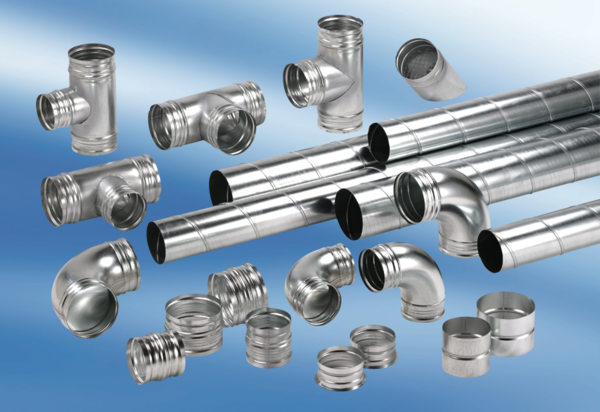 